Dover-Eyota Public Schools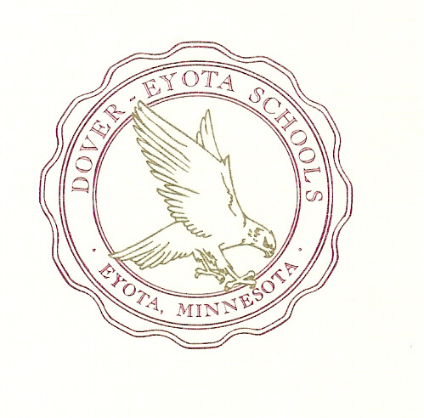 Food and Nutrition Department 615 South Ave. SEEyota, MN 55934 507-585-8242Fax 507-545-2349May 30, 2023Dear Parent,School Food Authorities (SFAs) must make reasonable substitutions to meals on a case-by-case basis for children who are considered to have a disability that restricts their diet [7 CFR 210.10(m)]. According to the ADA Amendments Act, most physical and mental impairments will constitute a disability. SFAs are not required to accommodate special dietary requests that do not constitute a disability, including requests related to religious or moral convictions or personal preference. If these requests are accommodated, SFAs must ensure all USDA meal pattern and nutrient requirements are met.Generally, children with food allergies or intolerances do not have a disability as defined in any of the Acts or Laws. However; when food allergies result in severe, life-threatening (anaphylactic) reactions, the child’s condition would meet the definition of “disability” and the substitutions prescribed by a State Licensed Healthcare Professional must be made.
Once a child has been diagnosed with food allergies or intolerances a Special Diet Statement form must be filled out by a State Licensed Healthcare Professional and is only for a participant with a disability that affects the diet.                                                  This form must be: Completed and signed by a State Licensed Healthcare Professional. Submitted to the Food and Nutrition Director before any meal modifications will be made in the USDA Child Nutrition Programs. Updated each year or if the participant’s diagnosis or special diet changes. Dover-Eyota Public Schools will provide lactose-free milk for children with lactose intolerance at no charge with a meal.  Students may purchase lactose-free milk a la carte or for milk break for an additional fee.  Parents can request lactose-free milk for their student by filling out a Request for Lactose – Free Milk form. Please note that this request must be kept current and submitted each year.  Special Diet Statement and Request for Lactose – Free Milk forms can be found on the Food and Nutrition website or contact the Food and Nutrition District Office at 507 585-8242, (866)-847-9863 toll free.If the updated Special Diet Statement form is not received by F & N by Friday, August 18th, 2023, F & N cannot guarantee that your student’s special diet needs will be accommodated for the beginning of the 2023-2024 school year.If you have any questions, please contact the Food and Nutrition Director at (507) 585-8242 or (866) 847-9863 toll free.Respectfully, Amy RenkenFood and Nutrition DirectorDover-Eyota Public SchoolsALL DOCUMENTS SHOULD BE Submitted to Food and Nutrition (NOT THE NURSING DEPARTMENT) Dover-Eyota Public Schools, 615 So. Ave. Eyota, MN 55934 before any meal modifications will be made in the United States Department of Agriculture Child Nutrition Programs.This school is prohibited from discrimination on the basis of race, color, national origin, sex, age, or disability. To file a complaint of discrimination, write USDA, Director, Office of Civil Rights, 1400 Independence Avenue SW, Washington, D.C. 20250-9410 or call 1-800-795-3272 or 202-720-6382 (TTY). USDA is an equal opportunity provider and employer.2023-2024 School Year SPECIAL DIET STATEMENTFor a Participant with a DisabilityThis Special Diet Statement is ONLY for a participant with a disability that affects the diet. This form must be:Thoroughly completed and signed by a MN licensed physician, physician assistant, or advanced practice registered nurse such as a certified nurse practitioner.Submitted to Food and Nutrition, Dover-Eyota Public Schools, 615 So. Ave. Eyota, MN 55934                      before any meal modifications will be made in the United States Department of Agriculture Child Nutrition Programs.Updated each year or whenever the participant’s diagnosis or special diet changes.School Food Authorities (SFAs) must make reasonable substitutions to meals on a case-by-case basis for children who are considered to have a disability that restricts their diet [7 CFR 210.10(m)]. According to the ADA Amendments Act, most physical and mental impairments will constitute a disability. SFAs are not required to accommodate special dietary requests that do not constitute a disability, including requests related to religious or moral convictions or personal preference. If these requests are accommodated, SFAs must ensure all USDA meal pattern and nutrient requirements are met.REQUIRED Information: Dietary AccommodationList specific foods to be omitted and substituted. Attach a sheet with additional instructions as needed.Additional InformationTexture Modification:		Pureed	Ground        Bite-Sized Pieces       Other (specify):_________________Tube Feeding:	Formula Name:                                   Administering Instructions:_________________________Oral Feeding:       No	Yes		                      If yes, specify foods:______________________________SignatureLicensed physician, physician assistant, or advanced practice registered nurse such as a certified nurse practitioner must sign and retain a copy of this document.Prescribing Authority Credentials (print):	                                  Date:___________________________________Signature:__________________________________________________Clinic/Hospital:________________________Phone Number:__________________________Fax Number:______________________________Voluntary AuthorizationNote to Parent(s)/Guardian(s)/Participant: You may authorize the director of the school/center/site to clarify this Special Diet Statement with the physician by signing the following Voluntary Authorization section:In accordance with the provisions of the Health Insurance Portability and Accountability Act (HIPPA) of 1996 and the Family Educational Rights and Privacy Act I hereby authorize (physician/medical authority name)                                                                                      to release such protected health information as is necessary for the specific purpose of Special Diet information to 	________________                             (program name) and I consent to allow the physician/medical authority to freely exchange the information listed on this form and in their records concerning me, with the program as necessary. I understand that I may refuse to sign this authorization without impact on the eligibility of my request for a special diet for me. I understand that permission to release this information may be rescinded at any time except when the information has already been released. Optional: My permission to release this information will expire on ___	(date). This information is to be released for the specific purpose of Special Diet information. The undersigned certifies that he/she is the parent, guardian, or authorized representative of the participant listed on this document and has the legal authority to sign on behalf of that participant.Parent/Guardian: 	Date: _______________________OR Participant’s Signature (Adult Day Care)In accordance with federal civil rights law and U.S. Department of Agriculture (USDA) civil rights regulations and policies, the USDA, its Agencies, offices, and employees, and institutions participating in or administering USDA programs are prohibited from discriminating based on race, color, national origin, sex, disability, age, or reprisal or retaliation for prior civil rights activity in any program or activity conducted or funded by USDA.Persons with disabilities who require alternative means of communication for program information (e.g. Braille, large print, audiotape, American Sign Language, etc.), should contact the Agency (State or local) where they applied for benefits. Individuals who are deaf, hard of hearing or have speech disabilities may contact USDA through the Federal Relay Service at (800) 877-8339. Additionally, program information may be made available in languages other than English.To file a program complaint of discrimination, complete the USDA Program Discrimination Complaint Form, (AD-3027) found online at: http://www.ascr.usda.gov/complaint_filing_cust.html, and at any USDA office, or write a letter addressed to USDA and provide in the letter all of the information requested in the form. To request a copy of the complaint form, call (866) 632-9992. Submit your completed form or letter to USDA by:(1) 	mail: U.S. Department of AgricultureOffice of the Assistant Secretary for Civil Rights1400 Independence Avenue, SWWashington, D.C. 20250-9410(2) fax: (202) 690-7442; or(3) email: program.intake@usda.gov This institution is an equal opportunity provider.SPECIAL DIET STATEMENT GUIDANCE (For a Licensed Physician)                              DEFINITION OF “DISABILITY”The provisions requiring substitutions or modifications for persons with disabilities respond to the federal requirements under Section 504 of the Rehabilitation Act of 1973 and the regulations that implement that law (7 CFR 15b) which provide that no otherwise qualified individuals shall be excluded from participation in, be denied benefit of, or subjected to discrimination, under any program or activity receiving federal financial assistance, solely on the basis of their disability. Therefore, substitutions to the meal pattern, or modifications to a food item, are required for those participants with disabilities who are unable to consume the regular program meals. Definition of “handicapped person” from 7 Code of Federal Regulations 15b.3:The definition of “handicapped person” is provided in 7 CFR 15b.3(i):(i) “Handicapped person” means any person who has a physical or mental impairment which substantially limits one or more major life activities, has a record of such impairment, or is regarded as having such an impairment.The parts of the definition of “handicapped person” shown in bold print are further defined in 7 CFR 15b.3(j) through 15b.3(m). (j)    “Physical or mental impairment” means (1) any physiological disorder or condition, cosmetic disfigurement, or anatomical loss affecting one or more of the following body systems: Neurological; musculoskeletal; special sense organs; respiratory, including speech organs; cardiovascular; reproductive; digestive; genitourinary; hemic and lymphatic; skin; and endocrine; or (2) any mental or psychological disorder, such as mental retardation, organic brain syndrome, emotional or mental illness, and specific learning disabilities. The term physical or mental impairment includes, but is not limited to, such diseases and conditions as orthopedic, visual, speech, and hearing impairments; cerebral palsy; epilepsy; muscular dystrophy; multiple sclerosis, cancer; heart disease; diabetes; mental retardation; emotional illness; and drug addiction and alcoholism.(k)   “Major life activities” means functions such as caring for one's self, performing manual tasks, walking, seeing, hearing, speaking, breathing, learning and working.(l)    “Has a record of such an impairment” means has a history of, or has been misclassified as having, a mental or physical impairment that substantially limits one or more major life activities.(m)  “Is regarded as having an impairment” means (1) has a physical or mental impairment that does not substantially limit major life activities but that is treated by a recipient as constituting such a limitation; (2) has a physical or mental impairment that substantially limits major life activities only as a result of the attitudes of others towards such impairments; or (3) has none of the impairments defined in paragraph (j) of this section but is treated by a recipient as having such an impairment.SPECIAL DIET STATEMENT (for a participant with a disability)The determination of whether a participant has a disability, and whether the disability restricts the participant’s diet, is to be made by a licensed physician. The Special Diet Statement must identify:The participant’s disability and an explanation of why the disability restricts the participant’s diet.Which of the major life activities listed in 7 CFR 15b.3(k) (see above) is affected by the disability.The food or foods to be omitted from the participant’s diet and the food OR choice of foods that must be substituted. Note: if the disability requires caloric modifications or the substitution of a liquid nutritive formula, this information must also be included in the statement.The Special Diet Statement does not need to be renewed on a yearly basis; however, it must reflect the current dietary needs of the participant.If a participant with a disability only requires a modification in food texture (such as chopped, ground or pureed foods), a physician’s written instructions indicating the appropriate food texture is recommended, but not required.  However, the sponsoring authority (school/center/site) may apply stricter guidelines requesting that a Special Diet Statement be provided for modifications in texture. Unless otherwise specified by the physician, meals will consist only of food items and quantities that are normally provided in the regular menus. FOOD ALLERGIES AND INTOLERANCESGenerally, a participant with a food allergy(ies) OR a food intolerance(s) is not considered to be a person with a disability. However, when in the physician’s assessment, the allergy to the food could result in a life-threatening (anaphylactic) reaction, the participant is considered to have a disability and food substitutions prescribed by the licensed health care provider must be provided. PART 1:  PARTICIPANT INFORMATION PARENT OR GUARDIAN MUST COMPLETE.  PLEASE PRINT.PART 1:  PARTICIPANT INFORMATION PARENT OR GUARDIAN MUST COMPLETE.  PLEASE PRINT.PART 1:  PARTICIPANT INFORMATION PARENT OR GUARDIAN MUST COMPLETE.  PLEASE PRINT.PART 1:  PARTICIPANT INFORMATION PARENT OR GUARDIAN MUST COMPLETE.  PLEASE PRINT.PART 1:  PARTICIPANT INFORMATION PARENT OR GUARDIAN MUST COMPLETE.  PLEASE PRINT.Participant’s Name:     Last   /   First   /   Middle InitialParticipant’s Name:     Last   /   First   /   Middle InitialParticipant’s Name:     Last   /   First   /   Middle InitialParticipant’s Name:     Last   /   First   /   Middle InitialToday’s Date:Name of School:           Name of School:           Grade Entering: Teacher/Homeroom:Date of Birth:Parent/Guardian Name:Email Address:Parent/Guardian Name:Email Address:Home Phone Number:Home Phone Number:Work Phone Number:Parent/Guardian Name:Email Address:Parent/Guardian Name:Email Address:Cell Phone Number:                                                    Cell Phone Number:                                                    Work Phone Number:Address:City:State:State:Zip Code:Meals or snacks to be eaten at school:  (circle all that apply)          Breakfast       Lunch Meals or snacks to be eaten at school:  (circle all that apply)          Breakfast       Lunch Meals or snacks to be eaten at school:  (circle all that apply)          Breakfast       Lunch Meals or snacks to be eaten at school:  (circle all that apply)          Breakfast       Lunch Meals or snacks to be eaten at school:  (circle all that apply)          Breakfast       Lunch Parent/Guardian Signature: ____________________________________________________________ Date: ________________Parent/Guardian Signature: ____________________________________________________________ Date: ________________Parent/Guardian Signature: ____________________________________________________________ Date: ________________Parent/Guardian Signature: ____________________________________________________________ Date: ________________Parent/Guardian Signature: ____________________________________________________________ Date: ________________PART 2:  PARTICIPANT STATUS (LICENSED HEALTH CARE PROVIDED MUST COMPLETE).  REQUIRED Information: PLEASE PRINT. PART 2:  PARTICIPANT STATUS (LICENSED HEALTH CARE PROVIDED MUST COMPLETE).  REQUIRED Information: PLEASE PRINT. PART 2:  PARTICIPANT STATUS (LICENSED HEALTH CARE PROVIDED MUST COMPLETE).  REQUIRED Information: PLEASE PRINT. PART 2:  PARTICIPANT STATUS (LICENSED HEALTH CARE PROVIDED MUST COMPLETE).  REQUIRED Information: PLEASE PRINT. PART 2:  PARTICIPANT STATUS (LICENSED HEALTH CARE PROVIDED MUST COMPLETE).  REQUIRED Information: PLEASE PRINT. Participant has a disability and requires a special diet or food accommodation. An individual with a disability is described under Section 504 of the Rehabilitation Act (1973) and the American with Disabilities Act (ADA) as a person who has a physical or mental impairment that substantially limits one or more major life activities. Refer to the document titled Special Diet Statement Guidance for definitions of “disability” and “major life activities” which is included with this form.Brief explanation of how exposure to this food affects the child:__________________________________Physician authorized use of an EpiPen or Twinject         Yes	       No	        IF YES PLEASE NOTE: If Physician authorized use of an EpiPen or Twinject the Anaphylaxis Emergency Action Plan needs to be filled out and returned to the school nurse. Participant has a disability and requires a special diet or food accommodation. An individual with a disability is described under Section 504 of the Rehabilitation Act (1973) and the American with Disabilities Act (ADA) as a person who has a physical or mental impairment that substantially limits one or more major life activities. Refer to the document titled Special Diet Statement Guidance for definitions of “disability” and “major life activities” which is included with this form.Brief explanation of how exposure to this food affects the child:__________________________________Physician authorized use of an EpiPen or Twinject         Yes	       No	        IF YES PLEASE NOTE: If Physician authorized use of an EpiPen or Twinject the Anaphylaxis Emergency Action Plan needs to be filled out and returned to the school nurse. Participant has a disability and requires a special diet or food accommodation. An individual with a disability is described under Section 504 of the Rehabilitation Act (1973) and the American with Disabilities Act (ADA) as a person who has a physical or mental impairment that substantially limits one or more major life activities. Refer to the document titled Special Diet Statement Guidance for definitions of “disability” and “major life activities” which is included with this form.Brief explanation of how exposure to this food affects the child:__________________________________Physician authorized use of an EpiPen or Twinject         Yes	       No	        IF YES PLEASE NOTE: If Physician authorized use of an EpiPen or Twinject the Anaphylaxis Emergency Action Plan needs to be filled out and returned to the school nurse. Participant has a disability and requires a special diet or food accommodation. An individual with a disability is described under Section 504 of the Rehabilitation Act (1973) and the American with Disabilities Act (ADA) as a person who has a physical or mental impairment that substantially limits one or more major life activities. Refer to the document titled Special Diet Statement Guidance for definitions of “disability” and “major life activities” which is included with this form.Brief explanation of how exposure to this food affects the child:__________________________________Physician authorized use of an EpiPen or Twinject         Yes	       No	        IF YES PLEASE NOTE: If Physician authorized use of an EpiPen or Twinject the Anaphylaxis Emergency Action Plan needs to be filled out and returned to the school nurse. Participant has a disability and requires a special diet or food accommodation. An individual with a disability is described under Section 504 of the Rehabilitation Act (1973) and the American with Disabilities Act (ADA) as a person who has a physical or mental impairment that substantially limits one or more major life activities. Refer to the document titled Special Diet Statement Guidance for definitions of “disability” and “major life activities” which is included with this form.Brief explanation of how exposure to this food affects the child:__________________________________Physician authorized use of an EpiPen or Twinject         Yes	       No	        IF YES PLEASE NOTE: If Physician authorized use of an EpiPen or Twinject the Anaphylaxis Emergency Action Plan needs to be filled out and returned to the school nurse. Foods to be OmittedFoods to be SubstitutedNano datano datano datano datano datano datano data